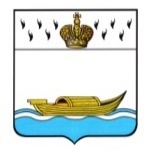 АДМИНИСТРАЦИЯВышневолоцкого городского округаПостановлениеот 26.03.2021                                                                                                    № 81г. Вышний ВолочекО внесений изменений в постановление Администрации Вышневолоцкого городского округа от 16.02.20221 №42 «Об утверждении перечня общественных территорий, сформированного для рейтингового голосования по отбору общественных территорийВышневолоцкого городского округа,подлежащих благоустройству в первоочередном порядкев 2022 году»В соответствии с постановлением Правительства Российской Федерации от 10 февраля 2017 года № 169 «Об утверждении Правил предоставления и распределения субсидий из федерального бюджета бюджетам субъектов Российской Федерации на поддержку государственных программ субъектов Российской Федерации и муниципальных программ формирования современной городской среды», Уставом Вышневолоцкого городского округа Тверской области, постановлением Администрации Вышневолоцкого городского округа от 25.12.2019 № 18 «О муниципальной программе муниципального образования Вышневолоцкий городской округ Тверской области «Формирование современной городской среды Вышневолоцкого городского округа на 2020-2025 годы», Администрация Вышневолоцкого городского округа постановляет:1. Внести в постановление Администрации Вышневолоцкого городского округа от 16.02.2021 №42 «Об утверждении перечня общественных территорий, сформированного для рейтингового голосования по отбору общественных территорий Вышневолоцкого городского округа, подлежащих благоустройству в первоочередном порядке в 2022 году» следующие изменения: дополнить приложение «Перечень общественных территорий, сформированный для рейтингового голосования по отбору общественных территорий Вышневолоцкого городского округа, подлежащих благоустройству в первоочередном порядке в 2022 году» пунктом 5 следующего содержания: «5. «Парк Текстильщиков (3 этап) (расположенный ул. Советская, возле Дома Культуры (расположен к северо-востоку от центральной части города Вышний Волочек в районе существующей застройки. Граничит с северной стороны с ул. Советская, с восточной стороны с Домом Культуры, с южной и западной сторон с участками свободными от застройки)».2.Контроль за выполнением данного постановления возложить на заместителя Главы Администрации Вышневолоцкого городского округа Богданова С.Б.3.Настоящее постановление вступает в силу со дня его принятия и подлежит опубликованию в газете «Вышневолоцкая правда» и размещению на официальном сайте муниципального образования Вышневолоцкий городской округ Тверской области в информационно-телекоммуникационной сети «Интернет».Глава Вышневолоцкого городского округа                                        Н.П. Рощина